9 – 1010 -10.1010.15-10.3010.30 -1111.00-11.4511.45 -12.1512.15-12.4512.45-1.151.15-1.301.30-22.00-2.152.15-2.302.30-2.402.40-3.MondayLiteracyPlay TimeSnacks / communication/toiletingP.E/music with Mrs Salt (Monday)NumeracyPlay Time Hand gym/ fine motor activities DinnerRelaxation (sensoruy)TopicStructured Play Rooms (Sensory/relaxation/Mini  gym/Creative/classroom)Drinks/ToiletingHome timePreparationionsTuesdayLiteracyPlay TimeSnacks / communication/toiletingP.E/music with Mrs Salt (Monday)NumeracyPlay Time Hand gym/ fine motor activities DinnerRelaxation (sensoruy)TopicStructured Play Rooms (Sensory/relaxation/Mini  gym/Creative/classroom)Drinks/ToiletingHome timePreparationionsWednesdayLiteracyPlay TimeSnacks / communication/toiletingP.E/music with Mrs Salt (Monday)NumeracyPlay Time Hand gym/ fine motor activities DinnerRelaxation (sensoruy)TopicStructured Play Rooms (Sensory/relaxation/Mini  gym/Creative/classroom)Drinks/ToiletingHome timePreparationionsThursdayLiteracyPlay TimeSnacks / communication/toiletingP.E/music with Mrs Salt (Monday)NumeracyPlay Time Hand gym/ fine motor activities DinnerRelaxation (sensoruy)TopicStructured Play Rooms (Sensory/relaxation/Mini  gym/Creative/classroom)Drinks/ToiletingHome timePreparationionsFriday LiteracyPlay TimeSnacks / communication/toiletingP.E/music with Mrs Salt (Monday)NumeracyPlay Time Hand gym/ fine motor activities DinnerRelaxation (sensoruy)Topic Structured Play Rooms (Sensory/relaxation/Mini  gym/Creative/classroom)Drinks/ToiletingHome timePreparationions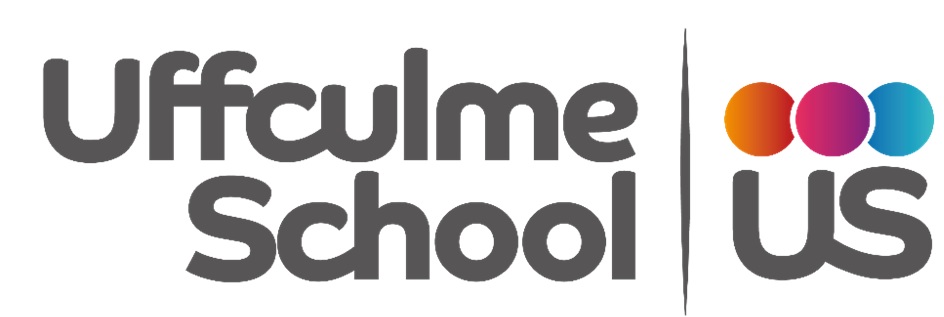 